Bienvenue a la Classe de Français IV/IB !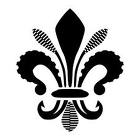 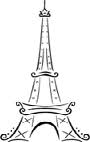 Madame Hodges, ProfesseurRoom 147Office Hours : 7 :30-8 :15 am ; 3:15-3:45 pm or by AppointmentEmail: hodgesp@sd5.k12.mt.us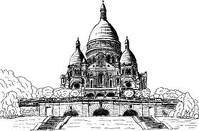 Phone: 751-3520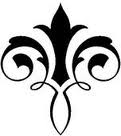 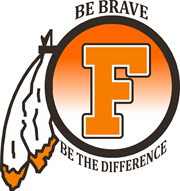 Soyez la différence!Bonjour mes chers élèves!  Bienvenue à votre troisième année scolaire!  Et bienvenue à la classe de français III/IB.  Je souhaite que vous ayez passés un bon été!  Cette année sera une expérience formidable pour nous tous.  Nous allons beaucoup communiquer en français, orale et écrit.  On va étudier la langue, la culture et la littérature française.   Mon défi pour l’année c’est de vous inculquer avec un amour pour la culture française ainsi que la langue française, ainsi que de vous préparer pour les examens d’IB au printemps de l’année prochaine si cela vous intéresse.  Je sais que cela prendra du travail de la part de nous tous.  Mais, si vous êtes attentifs en classe, et vous étudiez hors de la classe, vous réussirez.  Ensemble, nous grandirons.Course Description: French IV/IB will enhance the basic language skills that students learned throughout the previous years.  Students will participate in oral activities as well as written activities as they build onto the language skills they acquired in Français I-II-III.  The curriculum will include a great deal of reading, writing and speaking on issues pertinent to the French culture.  Vocabulary, verb conjugations and grammar information will be taught as we read, write and speak both in class and out (homework assignments).Learning Goals: The ability to understand & communicate in French using speaking, writing, listening & reading skills based on information presented in classThe ability to make informed statements & comparisons about cultural aspects of French-speaking peopleThe ability to read & write a response to French cultural information in an organized, concise manner and in specific types of writing ie. Letters, brochures, discourse, newspaper article, etc.Teacher Responsibilities: I am excited to have you in class.  I have a great love for the French language and the culture.  I will do my best to pass both on to you as the year progresses.  I believe you are going to be successful in my class and I will do all I can to help that happen. I will provide a variety of learning experiences each day that help students acquire communication skills.  I will provide assessments on which students can show what they know.  I will also do my best to keep parents informed concerning grades and behavior.  I will be available to help you outside of class as necessary and as much as my schedule permits.  I will answer your questions and help you through the learning process as best I can. It does require effort on both our parts to see that happen.  Together we will rise to the occasion!Student Responsibilities: Be polite & respectful.  It can be difficult enough for a student to speak up in class, let alone in a foreign language.  We must all be respectful of that and polite enough to let each student try—as that is expected.  You must be willing to speak and participate in class activities in order to succeed in class. Be respectful of the classroom and materials provided for your learning experience.Practice, practice, practice.  It is the key to learning French.  Speak French in French class.  Practice through class activities and in homework completed outside of class.  As each assignment leads to the next, it is essential to complete them as assigned.Ask for help.  If you do not ask questions, I have no way of knowing how I can help you succeed in class.  Do the work.  You must practice writing and reading and speaking in French in order to understand it and be able to communicate in it.  The more effort you put into the work assigned, both in class AND at home, the more successful you will be.Participate.  In order to learn a new language, you must be willing to participate in all class activities.  They are designed to help you learn and remember the nuances of the French language.Be patient. It may not come to you right away, but keep trying and be patient and your efforts will pay off.Pendant la class française, on compte sur tous les élèves d’être:(écrivez ce que vous pensez cela veut dire)• Ponctuel(le): __________________________________________________________________________________________________• Préparé(e): ___________________________________________________________________________________________________• Prêt(e) à Participer: ___________________________________________________________________________________________• Positif/ve _____________________________________________________________________________________________________• Productif/ve: __________________________________________________________________________________________________• Parler français le plus possible: _________________________________________________________________________________*Worried you’ll forget to do something? Please consider signing up for daily text messages about French class assignments and updates. This is done using the website Remind. It is a free service especially for teachers and students. Although the system will ask for your name (this is so I know who is getting the messages!), no telephone numbers are ever shared between parties.If you or your child is in French 4, please text 81010 and include the message @french4-4Matériaux NécessairesMaterials Needed1 large plastic cover three subject spiral notebook dedicated only to French or a 1- 1½ inch binder (none larger please) with loose leaf paper		Pen/Pencil		1 package 3x5 index cards	 	1 dry erase marker			highlighter   Good Idea: Bescherelle: La Conjugaison; 	French/English Dictionary of your own     Optional:	Box of Kleen	      scissors		glue or tape		markers/colored pencils (EC)*I will provide creative materials for our notebooks ONLY if they are not abused.  If misuse becomes an issue, you will need to provide your own tape or glue, markers and scissors.Classroom Policies & Procedures Le Commencement de la Classe: I will begin and end class with a salutation.  At the beginning of class, I expect a response.  I will say, “Bonjour, Classe,” and I expect you to respond with “Bonjour, Madame.” This lets me know you are here, paying attention and ready for class. At the end of class, you are to stay seated at your table until I give the salutation (it may be “Au revoir” or “A demain” or something like that).  At that point, you are free to collect your belongings and leave your seat/the classroom.  The BELL does NOT dismiss you; I do.La Présence en Classe: Aside from the school Perfect Attendance drawing, in my class, if you have perfect attendance, you are eligible to drop your lowest quiz AND lowest assignment.  If you have only 1 or 2 excused absences, you will be eligible to drop your lowest quiz. (It cannot be a Make-up Quiz.)Les Demandes:  If you have paper work you need me to fill out, or if you have questions about an assignment or a grade, please ask me before or after class.  Once the bell rings, that is our class time as a whole.  From time to time, we will have time in class, but do not count on that.  Please take care of all other business before or after class. This also includes sharpening your pencil, or getting other materials ready for class.Les Devoirs en Retard: If an assignment is turned in later than the due date, and the tardiness is NOT the result of an absence, the highest possible score would be 80%.  However, if the assignment is submitted more than two weeks later than the evaluations are posted online, then 50% credit will be given.   All late work MUST be turned in TWO WEEKS prior to the end of a quarter or semester to receive any type of credit.  You have 2 weeks to complete and turn in any make-up work due to an excused absence or school sponsored absence.  Remember, though, that the sooner you get the work done, the more it will help you with upcoming lessons in class. Quizzes and tests must be done before or after school as pre-arranged with me.  All Late and Make-up Work must be labeled as such and turned in to the box with all other assignments.  See attendance policy in the student handbook for late work credit if you are in the yellow or red zone.  Les Appareils Electroniques: No electronic devices are allowed in class.  This includes cell phones, ipods, etc.  They are more often a distraction and a nuisance instead of a help.  If I see it once, you are warned.  Second time, you get it taken away and returned after class.  Third time, it is taken and turned in to the office where a parent must come to pick it up.La Nourriture et les Boissons en Classe: Drinks in enclosed containers are allowed in class.  A snack during class is also tolerated as long as it does NOT become a distraction for you or those around you.  However, I will not give passes for the vending machines, or to get food from your locker or the cafeteria.  Full meals are to be eaten during lunch and NOT during class time.  Any violations and you will lose this privilege for yourself and the entire class.  This is your classroom as well as mine and I expect you to help me keep it clean.Les Points de Participation:  You will be awarded points for doing certain types of activities in class.  These include conversation, cooperative learning (participating and paying attention) and listening, singing, acting out scenes in French, etc.  If you do not participate, you will not receive these points. The opportunity exists to earn extra points in your tirelire (piggybank) as I notice exceptional behavior and participation in class activities.  As we are learning a language, there will be lots of talking (IN FRENCH, of course) in class.  However, when you hear me call you back to “Votre Attention!” you are to stop what you are doing and pay attention for further instructions.Les Conséquences Pour le Mauvais ComportementI will first give you a warning with the understanding that the inappropriate behavior will not happen again.  I expect that it will not happen again.If you cause a problem, I will ask you to solve it.  You may be asked to step outside the classroom to regroup or discuss the consequence with me if it is too disruptive to discuss the issue in class.If the unacceptable behavior continues, I may contact your parents and issue a lunch detention.If things still do not clear up, or if the offense is severely disrespectful or disruptive, I may issue a discipline referral to the office as well as request a parent conference.  What I do will depend on the person and the situation.  If you feel something is unfair, I will be happy to discuss it with you privately.Les NotesPOWER SCHOOL—Students & parents will be able to keep track of grades at  http://www.sd5.k12.mt.us/1/Content2/powerschool Assignments will include & be weighted as follows:Les Examens (examens, projets, rédactions)	40%Les Interros (Quizzes)				40%Les Devoirs /la Participation			20%		90-99%	=		A		80-89%	=		B		70-79%	=		C		60-69%	=		D		59%  & BELOW		FGuide D’Étude:Voici les thèmes sur lesquelles nous discuterons cette annéeRévision de Français III	Le  Profil de l’ApprenantLe Tronc CommunLes Relations SocialesLes Communications et MédiasLes Questions mondialesLes OptionsLes Coutumes et TraditionsLa Diversité CulturelleLes Autres OptionsLa SantéLes Sciences et TechnologieLes LoisirsLe Travail ÉcritLe Petit Prince, if we get to it ELEVEI have read this syllabus and I understand the rules and procedures for French class.  I will follow them to the best of my abilities.Je m’appelle _______________________________ et je m’appelle _________________________ en français.Signeé: __________________________________________ la date: _______________PARENT/GUARDIANOnce you have reviewed the syllabus, please fill out the bottom of this form and send this page back to school with your child. The rest of the syllabus is to be kept in his/her notebook throughout the remainder of the course.  This sheet is due by Friday, September 9th. My son/daughter/_______________________ has reviewed and explained this French IV syllabus to me and I understand the rules and requirements for my child during his/her attendance in this class.Signed: ___________________________________________________________ date: _________________Home/cell phone number(s): __________________________________________________________________Work phone number(s): _____________________________________________________________________Mailing Address: ___________________________________________________________________________Student E-mail: ____________________________________________________________________________Parent E-mail: _____________________________________________________________________________Request a Parent/Teacher Conference? _________________________________________________________Any other information of which I should be aware (allergies etc):Media Release FormParents/GuardiansDuring the school year, I may want to photograph or videotape your child during fun or memorable class activities for use on my personal school website that is used for our French class. The photographs may be of groups of students or individuals, and the students’ French names may be used. Please check one: I give permission for my child to be photographed/videotaped and permission to have my child’s French name used on the website only. No English first or last names will be used.I give permission for my child to be photographed/videotaped, but do not want my child’s French name used. I do not want my child photographed/videotaped and do not want his or her French name used. _______________________________________	          		  _______________________________________Parent/Guardian – Printed Name			            Parent/Guardian – Signature	